Stundenplan ab 07.06.2021Klasse 10aKlassenlehrer Frau Liebeneiner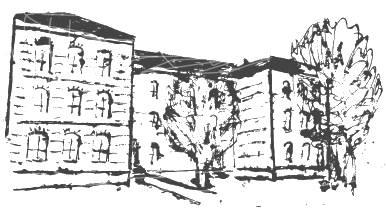                                   Geschwister-Scholl-Schule5. Staatliche RegelschuleKatharinenstrasse 150, 99817EisenachTel.: 03691 746113  Fax: 03691 746429Mail: schollschule-sek@schuleneisenach.deStundeMontagDienstagMittwochDonnerstagFreitag17:50 - 8:35DeLie              7ChMed           6Mu/KuIfl              1728:40 – 9:25WRT alle SuSGar          15DeLie             7MaWer          1239:45 – 10:30DeLie              7EnHas          10MaWer          12MaWer          12410:40 –11:25WRTGar          15EnHas          10SkRot           11DeLie              7DeLie              7511:35–12.20ASKas           18MaWer          12BioMed           6GeoKas           18                       EnHas          10612:45-13:30BioMed           6PhKüh            3PhKüh            3GeLie              7713:35-14:20